Zahnrad Ø 200mm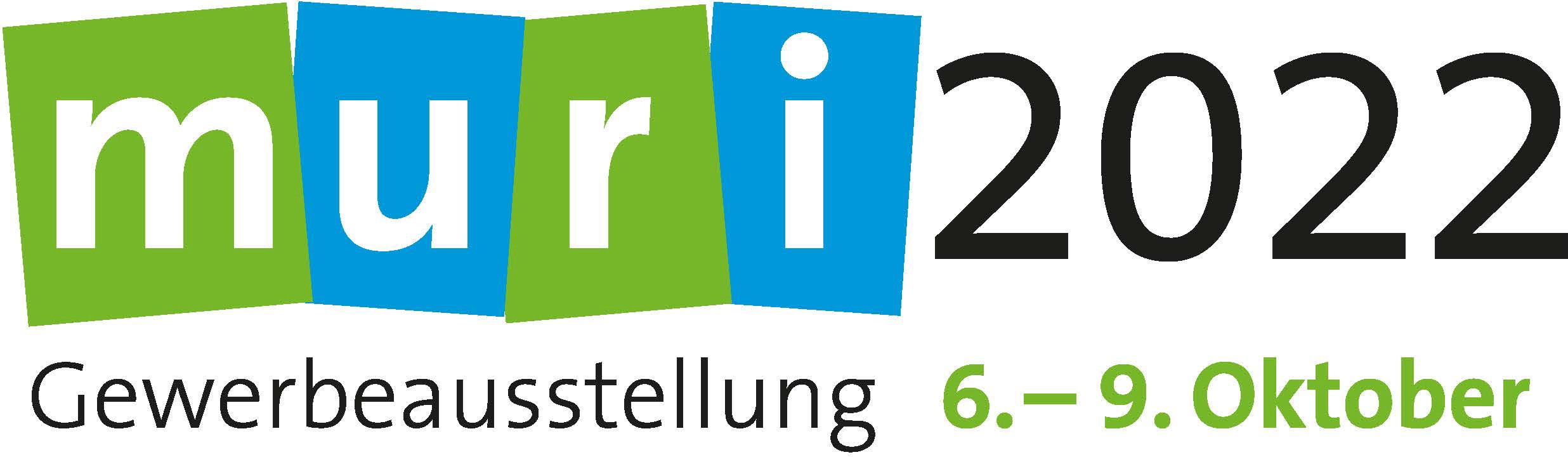 PRO_USER10 | PP-NRrO_NUMErni Holzbau AG, G•uggibadstrasse 8 • 6288 Schongau • 041 570 70 70 • erni-gruppe.chDiese Plangrundlage beschränkt sich auf Arbeiten von Erni Holzbau, ausgeschlossen sind Arbeiten Dritter. Dieser Plan ist urheberrechtlich geschützt.Mst 1:1 | erst 01.01.2021|A3_querrev21015_zahnräder.2dPRO_BEARB | gedruckt 26.08.2021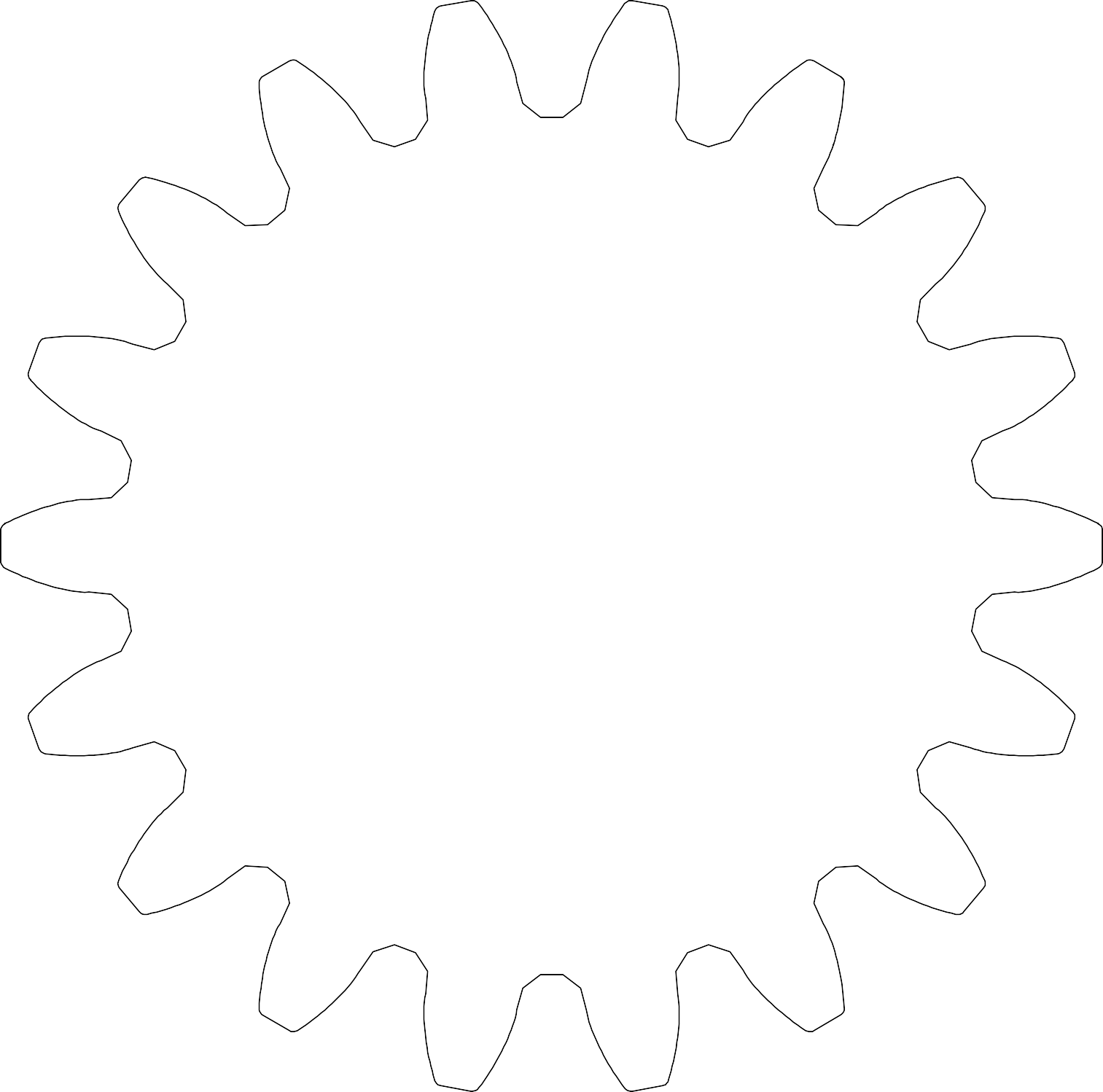 